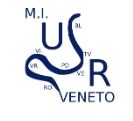 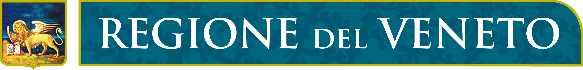 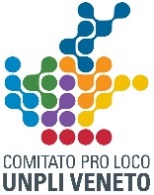 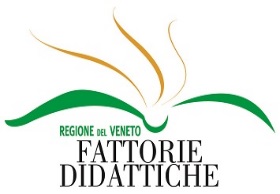 ALLEGATO 3 BANDO DI CONCORSO FUORI CLASSESCHEDA DI CONFERMA DI PARTECIPAZIONE                 (da inviare a concorsofuoriclasse@regione.veneto.it entro il 30 aprile 2022)ECONFERMANO LA LORO PARTECIPAZIONE AL CONCORSOA tal fine, si invia in allegato la Scheda Progetto (Allegato 2).Si inviano altri materiali di documentazione a supporto del progetto via Wetransfer □ SI      □ NOSi dichiara inoltre di aver letto ed accettato l’informativa sulla tutela del trattamento dei dati (art. 13 Regolamento UE 2016/679).Luogo e data ……………………………….                                                                                                      FIRMA DEL DIRIGENTE SCOLASTICO                                                                                         ---------------------------------------------------------------                                                                                                       FIRMA DEL RESPONSABILE                                                                                                      DELLA FATTORIA DIDATTICA                                                                                         ---------------------------------------------------------------LA/IL SOTTOSCRITTA/ODIRIGENTE SCOLASTICO DELL’ISTITUTOCODICE MECCANOGRAFICO SCUOLACOMUNEPROVINCIAMAIL ISTITUTONOME E COGNOME DOCENTE REFERENTE DEL PROGETTO MAIL DOCENTE REFERENTE DEL PROGETTO NUMERO DI TELEFONO PER CONTATTARE LA/IL DOCENTE REFERENTE DEL PROGETTOLA/IL SOTTOSCRITTA/ORESPONSABILE DELLA FATTORIA DIDATTICA ISCRITTA ALL’ELENCO REGIONALECOMUNEPROVINCIAMAIL FATTORIA DIDATTICANUMERO DI TELEFONO PER CONTATTARE LA/IL RESPONSABILE DELLA FATTORIA DIDATTICAPRE-ISCRIZIONE INVIATA IN DATA